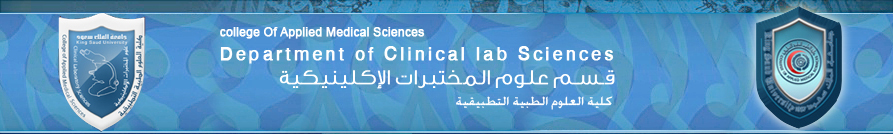 Practical Course Specification -Title of the programs:  Clinical Laboratory Sciences -Title of the course:  Pathophysiology-Code number of the course: CLS-421-Credit hours:  1 + 2 -Contact hours: 3 hours-Academic year: 1433-2012 -Level:   7Professional informations(Course specifications)Overall aims of the course:To provide the students and graduates with fundamental Pathophysiologic principle and clinical knowledge.Recognize, interpret and explain pathologic and for the life-long learning.Students and graduates will develop an experience in laboratory management and system to provide pathologic services that are of optimal value.Students and graduates will enhance their understanding of pathologic Principle underlying medical diseases and specific abnormalities causing common medical disorders. Demonstrate the ability to know basic anatomical structures utilizing a body system approach, including pathophysiology, and disease processes affecting the human body.Learn the basic anatomical structure through a body system approach, including the disease processes that affect the body.   Course contents (Time schedule)Teaching Methods:Data show and wide screen for power point presentation.Assessement methods:20% of the course which is equal to 20 marks divided intoMT1……………………….…………………………………………….5marksMT2…………………………………………………………………….5marksFinal………………………………………….…………………………10marksReferences:Library.med.utah.edu (website).Pathophysiology of Disease by Stephen J. McPhee, Vishwanath R. Lingappa and William F. Ganong.WeekPractical lessonNo. of hours1Cell adaptation and cell injuries22Neoplasm + case study23Anemia + case study24Inflammation & immune system25Med Term 116CVS + case study27Respiratory System + case study2Mid semester break8Renal System+ case study29Med Term 2110Digestive System+ case study211Endocrine +case study212Metabolism + case study213Final practical examination114Submission of final practical result